Okręg wyborczy nr 10DANE DO SKŁADU KARTY DO GŁOSOWANIAw wyborach do Rady Miejskiej w Gostyninie w dniu 21 października 2018 r.LISTY KANDYDATÓW NA RADNYCH01KARASEK Janusz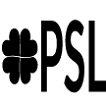 zgłoszony przez KOMITET WYBORCZY PSLLista numer 202FLORCZAK Anna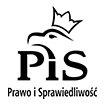 zgłoszona przez KW PRAWO I SPRAWIEDLIWOŚĆLista numer 1003DALANEK Michał Konradzgłoszony przez KW GOSTYNIŃSKA WSPÓLNOTA SAMORZĄDOWALista numer 1704MICHALSKA Sylwia Barbara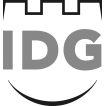 zgłoszona przez KW INICJATYWA DLA GOSTYNINALista numer 18